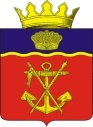                                                      АДМИНИСТРАЦИЯКАЛАЧЕВСКОГО  МУНИЦИПАЛЬНОГО  РАЙОНАВОЛГОГРАДСКОЙ  ОБЛАСТИПОСТАНОВЛЕНИЕОт 21.01. 2014 г.       №40О внесении изменений и дополнений в Устав муниципального казенного дошкольного образовательного учреждения «Детский сад № 2 «Колокольчик» г.Калача-на-Дону» Волгоградской областиВ соответствии с Гражданским кодексом Российской Федерации, Законом Российской Федерации «Об образовании в Российской Федерации» от 29.12.2012г. № 273-ФЗ, Федеральным государственным образовательным стандартом дошкольного образования от 17.10.2013г. № 1155, в соответствии с постановлением администрации Калачевского муниципального района от 23.06.2011г. № 946 «Об утверждении Порядка создания, реорганизации, изменения типа и ликвидации муниципальных учреждений Калачевского муниципального района, а также утверждения уставов муниципальных учреждений и внесения в них изменений», руководствуясь Уставом Калачевского муниципального района Волгоградской области, п о с т а н о в л я ю:1.  Внести изменения и дополнения в Устав муниципального казенного дошкольного образовательного учреждения «Детский сад № 2 «Колокольчик» г.Калача-на-Дону» Волгоградской области и утвердить его согласно приложению (Приложение).2. Руководителю муниципального казенного дошкольного образовательного учреждения «Детский сад № 2 «Колокольчик» г.Калача-на-Дону» Калачевского муниципального района Волгоградской области зарегистрировать в МИ ФНС № 5 по Волгоградской области вносимые изменения и дополнения в соответствии с законодательством. 3.  Настоящее  постановление  подлежит  официальному опубликованию.4. Контроль  исполнения  данного  постановления  оставляю за собой. Глава администрации Калачевского муниципального района                         Т. И. Нургалеев                                                                                                                                         УТВЕРЖДЕНЫ                                                                                             Постановлением Главы                                                                                                          администрации         Калачевского                                                                                               муниципального района                                                                                                Волгоградской области                                                                                                                                                    от  21.01.2014г  № 40          Изменения и дополнения в Устав муниципального казенного дошкольногообразовательного учреждения «Детский сад № 2 «Колокольчик» г.Калача-на-Дону» Калачевского муниципального района Волгоградской области1. В разделе 1  «Общие положения»:-  п. 1.7.  изложить в следующей редакции: «Детский сад в своей деятельности руководствуется: Конституцией Российской Федерации, Гражданским кодексом Российской Федерации, Законом Российской Федерации от  29.12.2012 N 273-ФЗ "Об образовании в Российской Федерации", Федеральным законом от 12.01.1996 N 7-ФЗ "О некоммерческих организациях", законом Волгоградской области от 04.10.2013 N 118-ОД "Об образовании в Волгоградской области", иными законами Волгоградской области, постановлениями Правительства Волгоградской области,  постановлениями и распоряжениями Главы администрации Калачевского муниципального района,  Уставом Калачевского муниципального района Волгоградской области, приказами Комитета по образованию администрации Калачевского муниципального района, а также  настоящим Уставом».2. В разделе 3 «Организация образовательного процесса»:- п.п. 3.2.1. «Получение дошкольного образования в Детском саду может начинаться по достижении детьми возраста двух месяцев до возраста шести лет и шести месяцев при отсутствии противопоказаний по состоянию здоровья, но не позже достижения ими возраста восьми лет. Детский сад принимает детей, проживающих на территории Калачевского муниципального района на основании путевки комитета по образованию, медицинского заключения о состоянии здоровья ребенка, документов, удостоверяющих личность одного из родителей (законных представителей)».3. В разделе 4 «Содержание образовательного процесса»:- п. 4.2. изложить в следующей редакции: «Детский сад самостоятелен в выборе форм, средств и методов обучения и воспитания в пределах, определенных Законом Российской Федерации от  29.12.2012 N 273-ФЗ "Об образовании в Российской Федерации" и Федеральным государственным образовательным стандартом дошкольного образования, утвержденным приказом Министерства образования и науки Российской Федерации от 17.10.2013г. № 1155».4. Раздел 12 «Локальные акты Детского сада» дополнить пунктом  12.3. следующего содержания:«12.3.  Детский сад  принимает локальные нормативные акты, содержащие нормы, регулирующие образовательные отношения, в пределах своей компетенции в соответствии с законодательством Российской Федерации в порядке, установленном настоящим Уставом.         Локальные нормативные акты Детского сада утверждаются приказом руководителя Детским садом.         При принятии локальных нормативных актов, затрагивающих права воспитанников и работников Детского сада, учитывается мнение советов родителей, а также в порядке и в случаях, которые предусмотрены трудовым законодательством, представительных органов работников Учреждения (при наличии таких представительных органов).Локальный нормативный акт, по которому не было достигнуто согласие с выборным органом общественного самоуправления, может быть обжалован им в соответствующую государственную инспекцию труда или в суд. Выборный орган совета трудового коллектива также имеет право начать процедуру коллективного трудового спора в порядке, установленном Трудовым Кодексом.       Нормы локальных нормативных актов, ухудшающие положение воспитанников или работников Детского сада по сравнению с установленным законодательством об образовании, трудовым законодательством положением либо принятые с нарушением установленного порядка, не применяются и подлежат отмене Детским садом». 